В соответствии с учебным планом направления подготовки 15.04.05 «Конструкторско-технологическое обеспечение машиностроительных производств», календарным учебным графиком на 2022-2023 учебный год и заключенными договорами о практической подготовке обучающихся / о сетевой форме реализации образовательных программ направить обучающихся 2 курса гр. 1КТм-1 для прохождения производственной практики (преддипломной практики) с 17.04.2023 по 16.05.2023 в профильные организации и назначить руководителей по практической подготовке от кафедры МС:Способ проведения производственной практики – стационарная. Проректор по УР 			Я.Ю. ГригорьевПроект приказа вноситзав. кафедрой МС			Т.А. ОтряскинаСОГЛАСОВАНОДекан ФМХТ       							П.А. СаблинНачальник УМУ			Е.Е. ПоздееваТ.А. Отряскина 11 24ОТ 1 01.02.2023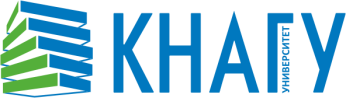 МИНОБРНАУКИ РОССИИФедеральное государственное бюджетное образовательное учреждениевысшего образования«Комсомольский-на-Амуре государственный университет»(ФГБОУ ВО «КнАГУ»)МИНОБРНАУКИ РОССИИФедеральное государственное бюджетное образовательное учреждениевысшего образования«Комсомольский-на-Амуре государственный университет»(ФГБОУ ВО «КнАГУ»)МИНОБРНАУКИ РОССИИФедеральное государственное бюджетное образовательное учреждениевысшего образования«Комсомольский-на-Амуре государственный университет»(ФГБОУ ВО «КнАГУ»)ПРИКАЗПРИКАЗПРИКАЗ__________________№_________________________________№_________________________________№_______________г. Комсомольск-на-Амурег. Комсомольск-на-Амурег. Комсомольск-на-АмуреО направлении на производственную практику обучающихся ФМХТ (очная форма обучения)№ФИО обучающегося Местонахождение,название профильной организации,  структурное подразделение, номер и дата договора ФИО руководителя по практической подготовке от кафедры1Фамилия Имя Отчествог. Комсомольск-на-Амуре; Филиал ПАО «ОАК» «КнААЗ им. Ю.А. Гагарина»; Отдел главного технолога;Договор № ХХ от ХХ.ХХ.ХХХХФамилия Имя Отчество, канд. техн. наук, доцент2Фамилия Имя Отчествог. Комсомольск-на-Амуре; ПАО «Амурский судостроительный завод»;Отдел главного технолога; Договор №ХХ от ХХ.ХХ.ХХХХФамилия Имя Отчество, канд. техн. наук, доцент3Фамилия Имя Отчествог. Комсомольск-на-Амуре; ООО «Амурсталь»;  Отдел главного технолога;Договор №ХХ от ХХ.ХХ.ХХХХФамилия Имя Отчество, канд. техн. наук, доцент4Фамилия Имя Отчествог. Комсомольск-на-Амуре; ООО «Амурсталь»; Отдел главного технолога;Договор №Х ХХ.ХХ.ХХХХФамилия Имя Отчество, канд. техн. наук, доцент5Фамилия Имя Отчествог. Комсомольск-на-Амуре; ООО «Амурсталь»; Отдел главного технолога;Договор №Х ХХ.ХХ.ХХХХФамилия Имя Отчество, канд. техн. наук, доцент